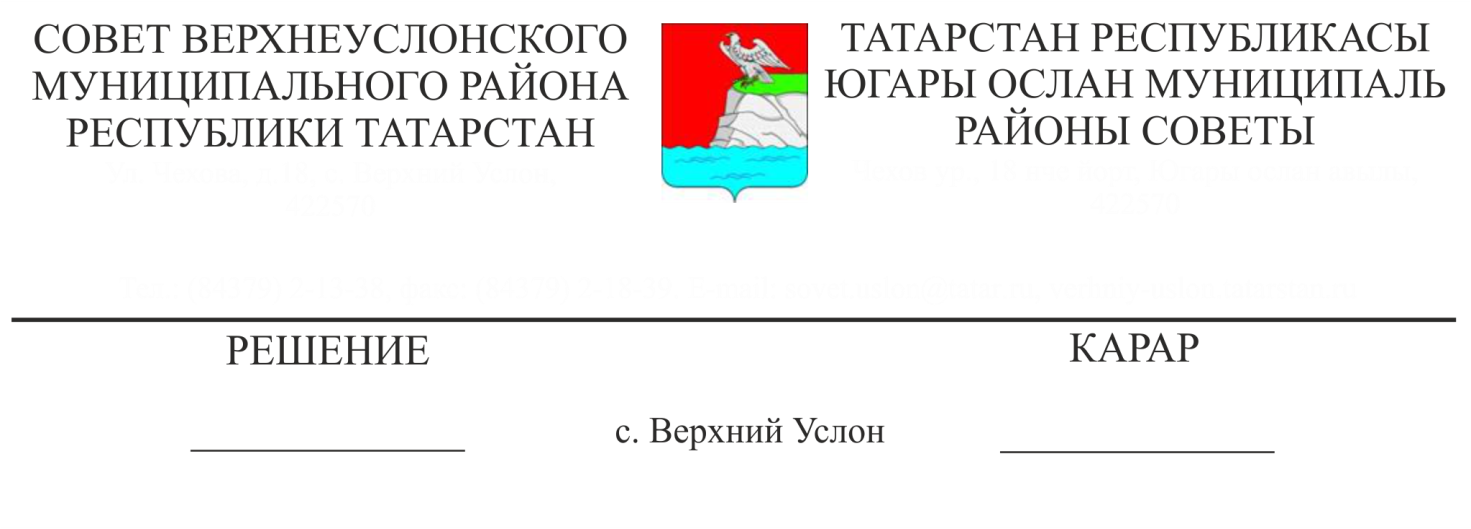 О работе с мигрантами на территории Верхнеуслонского муниципального района Заслушав информацию начальника отделения по вопросам миграции межмуниципального отдела МВД России «Верхнеуслонский» Н.Н. Романовой «О работе с мигрантами на территории Верхнеуслонского муниципального района»,                                                        Совет Верхнеуслонского муниципального районарешил:1. Информацию о работе с мигрантами на территории Верхнеуслонского муниципального района принять к сведению.2. Рекомендовать межмуниципальному отделу МВД РФ «Верхнеуслонский»:- продолжить проведение  регулярных проверок возможного пребывания иностранных граждан с целью выявления лиц, уклоняющихся от регистрации;- продолжить работу, направленную на предупреждение и предотвращение угроз террористических актов и иных общественно-опасных действий со стороны иностранных граждан и лиц без гражданства, акцентировав особое внимание на выявлении лиц, распространяющих идеи религиозного экстремизма, выявление их преступных намерений;- усилить контроль в отношении собственников жилья, допускающих проживание в своих домовладениях квартирантов из числа иностранных граждан без регистрации.3. Рекомендовать Главам сельских поселений:- совместно с межмуниципальным отделом МВД РФ «Верхнеуслонский», общественными организациями продолжить работу по предупреждению, выявлению и пресечению фактов незаконного проживания и незаконной трудовой миграции иностранных граждан и лиц без гражданства, проводить рабочие встречи с руководителями предприятий и организаций, использующих иностранную рабочую силу, с доведением информации по миграционному законодательству и ответственности за его нарушение;4. Разместить настоящее решение на официальном сайте Верхнеуслонского муниципального района.5. Контроль за исполнением настоящего решения возложить на постоянную комиссию Совета Верхнеуслонского муниципального района по социально-культурным вопросам и делам молодежи.Председатель  Совета,Глава Верхнеуслонского муниципального района                                            М.Г.Зиатдинов